Your recent request for information is replicated below, together with our response.Please can you provide a list of all civilian and police officer vacancies currently available. Please include specific job titles for the civilian posts and ranks for the police officer vacancies. In response, our recruitment team has provided the following: Police OfficerInternal Recruitment – vacancies currently being recruited for internally:It is important to note that although these posts are currently being recruited for internally, these may be current vacancies or future vacancies as they may form part of succession planning processes or Suitable No Vacancies (SNV) lists. These adverts do not necessarily relate to currently vacant posts. This data is only accurate as of 26 January 2024 as jobs close and new adverts are posted on a regular basis.Police StaffThe data presented has been extracted from Police Scotland’s System to Co-ordination Personnel and Establishment (SCOPE) database.The below vacant posts are provided as at 1 February 2024.  Please note that for vacant posts, the management of the system is reliant on post holders maintaining accurate structures within their areas and as a result are subject to change and only accurate as at date of report.  The data provided excludes posts that are within the Scottish Police Authority (SPA) and posts attached to the reform budget.    Can you also provide salaries details associated with each vacancy.Police Staff pay scales (as at 1 April 2023) are as follows:With regard to police officer salaries, the information sought is held by Police Scotland, but I am refusing to provide it in terms of section 16(1) of the Act on the basis that the section 25(1) exemption applies:“Information which the applicant can reasonably obtain other than by requesting it […] is exempt information”.The information sought is publicly available: Pay and Grading Structure - Police ScotlandPlease also indicate for each vacancy whether you are currently actively recruiting to fill the positions.External Recruitment opportunities can be found on Police Scotland website - Police Scotland Recruitment - Police ScotlandOccasionally Senior Officer opportunities are advertised externally. Two forthcoming vacancies advertised as at 26/01/2024 (Deputy Chief Constable and Chief Superintendent) - Scottish Police Authority website | Scottish Police Authority (spa.police.uk) and Police Professional | JobsPolice StaffExternal recruitment Opportunities can be found on Police Scotland website – Police Scotland Current Vacancies - Police Scotland (tal.net)If you require any further assistance, please contact us quoting the reference above.You can request a review of this response within the next 40 working days by email or by letter (Information Management - FOI, Police Scotland, Clyde Gateway, 2 French Street, Dalmarnock, G40 4EH).  Requests must include the reason for your dissatisfaction.If you remain dissatisfied following our review response, you can appeal to the Office of the Scottish Information Commissioner (OSIC) within 6 months - online, by email or by letter (OSIC, Kinburn Castle, Doubledykes Road, St Andrews, KY16 9DS).Following an OSIC appeal, you can appeal to the Court of Session on a point of law only. This response will be added to our Disclosure Log in seven days' time.Every effort has been taken to ensure our response is as accessible as possible. If you require this response to be provided in an alternative format, please let us know.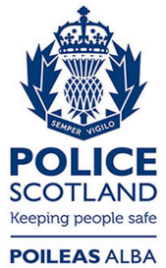 Freedom of Information ResponseOur reference:  FOI 24-0146Responded to:  08 February 2024RankDetailsSuperintendentRoad Policing - Operational Support Division - Flexible Location Detective InspectorCounter Terrorism Investigations - Specialist Crime Division – GlasgowConstablePolicy Support - Governance, Audit and Assurance - Corporate Services Division – FlexibleDetective SergeantPolicing Together - Prevent Delivery Unit - Partnerships Prevention and Community Wellbeing – GartcoshConstableSecondment - 6 months - Local Policing - N Division - Skye - Portree - Kyle of LochalshTemporary SuperintendentLocal Policing Programme, Portfolio Projects - Corporate Services Division – FlexibleConstableLocal Policing - N Division - Fort WilliamConstable and SergeantPolice Liaison OfficerDetective ConstableNational Child Abuse Investigation Unit - Online Child Sexual Abuse and Exploitation - Specialist Crime Division - East & WestDetective ConstableCounter Terrorism Training - Leadership, Training & Development - Corporate Services DivisionInspectorPreventions and Ethics - Professional Standards Department – Corporate Services DivisionConstableOperational Safety & First Aid Training - Leadership, Training & Development - Corporate Services Division - North – FlexibleDetective ConstableDomestic Abuse Task Force - Public Protection - Specialist Crime Division – BathgateDetective ConstableHOLMES Document ManagerConstableAdvanced driving Instructor - LTD - Driver Training – TulliallanActing Chief InspectorService Delivery - Management - K Division – PaisleySuperintendentManagement - Policing Together - Safer Communities – FlexibleDetective ConstableBorder Policing Command, Organised Crime & Counter Terrorism Unit-Specialist Crime Division-Loch RyanConstableCustody - Operations - Criminal Justice Services Division – ObanInspectorResource Planning and Coordination Unit - People and Development- Corporate Services Division – DalmarnockConstableLocal Policing - U Division - Isle of Arran - Lamlash - 6 Month SecondmentConstableLocal Policing - U Division - Isle of Cumbrae - Millport - 6 Month SecondmentDetective ConstableDomestic Abuse Coordination Unit - Specialist Crime Division – DalmarnockSergeantResolution Team - Contact, Command & Control Division - Govan & Bilston GlenGradePost TitleGrade 1Administrative AssistantGrade 1CleanerGrade 1Clerical AssistantGrade 1Intelligence Administrative OfficerGrade 1Legal Document AdministratorGrade 2Administration AssistantGrade 2Administration Assistant - NationalityGrade 2Administrative AssistantGrade 2AdministratorGrade 2Business Support AdministratorGrade 2Business Support AssistantGrade 2Business Support OfficerGrade 2CCTV OperatorGrade 2Clerical AssistantGrade 2Court Liaison Officer  Grade 2Digital Forensic Support OfficerGrade 2DriverGrade 2E Learning System CoordinatorGrade 2Fleet AdministratorGrade 2Intelligence ProcessorGrade 2Kennel AttendantGrade 2Recruitment AdministratorGrade 2Secure Communications OfficerGrade 2Security And Reception OfficerGrade 2Shared Services AdministratorGrade 2Support Unit AssistantGrade 2Traffic WardenGrade 2Trainee Project Support OfficerGrade 2Training AdministratorGrade 2Workshop OperativeGrade 3Administrative AssistantGrade 3Business Support AdministratorGrade 3CaretakerGrade 3CJ Support OfficerGrade 3Command Support AssistantGrade 3Firearms Licensing Administrator Grade 3GardenerGrade 3Indexer  Grade 3Intelligence OfficerGrade 3Mobile CCTV OperatorGrade 3People Direct AdvisorGrade 3Portfolio Support AssistantGrade 3Ports Indexer and Admin AssistantGrade 3PrinterGrade 3Procurement AssistantGrade 3Procurement Services AssistantGrade 3Productions Management OfficerGrade 3Public Enquiry and Support AssistantGrade 3Public Enquiry and Support Assistant/DriverGrade 3Purchasing Officer FinanceGrade 3Research And Information AssessorGrade 3Research And Information Assessor - DAIUGrade 3Research And Information Assessor CaitGrade 3Resource Deployment Support OfficerGrade 3Resource Management Systems Data OperatorGrade 3Safety Camera Offence Management OfficerGrade 3Search OfficerGrade 3Service AdvisorGrade 3Service Centre AdministratorGrade 3Team Leader DriverGrade 3Vehicle Stores PersonGrade 3Vetting OfficerGrade 3VPD System AdministratorGrade 3Word Processor Operator (Holmes)Grade 3Word Processor Operator/Support AssistantGrade 4Analyst ResearcherGrade 4Area Data AnalystGrade 4Business Support Team LeaderGrade 4Camera Enforcement OfficerGrade 4Communications Data InvestigatorGrade 4Community Safety Co-OrdinatorGrade 4ControllerGrade 4Criminal Intelligence AnalystGrade 4Criminal Justice Police Custody And Security OfficerGrade 4Estates SupervisorGrade 4Finance Business AnalystGrade 4Information Disclosure OfficerGrade 4NDEU OperatorGrade 4Pensions AnalystGrade 4Police Recruitment OfficerGrade 4Ports Desk OfficerGrade 4Ports Intelligence OfficerGrade 4Recruitment OfficerGrade 4Research And Survey AnalystGrade 4Senior CaretakerGrade 4Shared Services System SpecialistGrade 4Team LeaderGrade 4Training And Development OfficerGrade 5Airwave Communications OfficerGrade 5Business Change Analyst  Grade 5Business Development Support Officer Grade 5Business Support Team LeaderGrade 5CJ Team LeaderGrade 5Corporate Communications Officer NewsGrade 5Corporate Communications Officer ProjectsGrade 5Early Intervention WorkerGrade 5Financial InvestigatorGrade 5Forensic Science Gateway Submissions OfficerGrade 5Higher AnalystGrade 5HR AdvisorGrade 5Intelligence AssessorGrade 5It Support EngineerGrade 5Leadership And Talent ConsultantGrade 5Learning And Development OfficerGrade 5Learning Technologies TrainerGrade 5Major Incident Support and Co-Ordination Unit TraiGrade 5Operational Security Liaison Officer (Oslo)Grade 5Operations And Support OfficerGrade 5Partnership AnalystGrade 5Procurement OfficerGrade 5Programme TutorGrade 5Property InspectorGrade 5Public Order and Specialist Role TrainerGrade 5Resolution Team SupervisorGrade 5Service Desk AnalystGrade 5Specialist Role TrainerGrade 5Strategy And Insight OfficerGrade 5Sustainability Project OfficerGrade 5Training And Development Officer (Critical Incident)Grade 5Vehicle TechnicianGrade 6Biometric Data LeadGrade 6Business Solutions AnalystGrade 6Child Protection Manager  Grade 6Communications Strategy and Insight LeadGrade 6Counter Terrorism Security AdvisorGrade 6Cyber Security Assurance OfficerGrade 6Data Governance OfficerGrade 6Data Reporting and Metrics LeadGrade 6Driving InstructorGrade 6E-Recruitment Integration LeadGrade 6Health And Safety AdvisorGrade 6Holmes Office ManagerGrade 6Intelligence OfficerGrade 6Management Information AnalystGrade 6News Desk LeadGrade 6Payroll Systems ManagerGrade 6Portfolio Delivery Reporting LeadGrade 6Senior Intelligence Officer National Intelligence Grade 6Senior Pensions AnalystGrade 6Technical Services OfficerGrade 6Trainee SolicitorGrade 7Accountant - Management AccountancyGrade 7Airwave Communications Team LeaderGrade 7Applications AnalystGrade 7Business Intelligence DeveloperGrade 7Commercial Development and Events Senior AnalystGrade 7Corporate Communications Executive LeadGrade 7Corporate Procurement Specialist Grade 7Forensic Computer AnalystGrade 7Lead Technical Services OfficerGrade 7Operational Security AdviserGrade 7Payroll Lead (Systems and Reporting)Grade 7Procurement SpecialistGrade 7Production Data Base AdministratorGrade 7Senior Finance Business Intelligence AnalystGrade 7Service DesignerGrade 7Talent Acquisition SpecialistGrade 7Technical OfficerGrade 7Workshop SupervisorGrade 8Analyst Co-OrdinatorGrade 8Cybercrime Quality Assurance ManagerGrade 8Data Governance ManagerGrade 8Finance Business PartnerGrade 8GIS DeveloperGrade 8ICT Project ManagerGrade 8Mobility And Collaboration ArchitectGrade 8Performance Reporting ManagerGrade 8Project ManagerGrade 8Quantity SurveyorGrade 8Senior Procurement Specialist Grade 8Technical Services Team LeaderGrade 9Business Solutions ManagerGrade 9Communications Strategy ManagerGrade 9Cybercrime Forensics Team Leader Grade 9Employee Relations ManagerGrade 9Facilities ManagerGrade 9It Principal EngineerGrade 9Scene Examination SupervisorGrade 9Senior Business CoordinatorGrade 9Senior Business Intelligence ManagerGrade 9Workforce Design and Assurance ManagerGrade 10Financial Planning SpecialistGrade 10Leadership And Talent ManagerGrade 10Portfolio ManagerGrade 10Senior Finance Business PartnerGrade 10Transformation Development ManagerGrade 11Head of Criminal Intelligence AnalysisGrade 11Head of Data GovernanceGrade 12Head of Portfolio Delivery - ChangeGrade 13Head of Analysis and PerformanceGrade 13Head of EstatesGrade 13Head of Strategy and InnovationGradeSCPSalaryGradeSCPSalary11£23,528833£51,23912£24,047834£52,52113£24,687835£54,09514£25,674836£55,719837£58,22625£25,78926£26,365938£58,51727£27,074939£59,98028£28,168940£61,780941£63,63339£28,296942£66,496310£28,683311£29,1641043£66,829312£30,4761044£68,5001045£70,555413£30,6291046£73,729414£31,394415£32,3351147£74,100416£33,3061148£75,951417£34,8041149£78,2301150£81,749518£34,978519£35,8541251£82,159520£36,9271252£84,213521£38,0361253£86,737522£39,7481254£90,643623£39,9471355£91,092624£40,9461356£93,346625£42,1741357£95,144626£43,4381358£97,754627£45,3931459£98,213728£45,6211460£100,510729£46,4441461£103,337730£47,3681462£107,704731£48,789732£50,984